INDICAÇÃO Nº                         Assunto: Solicita a execução de poda de árvore localizada na Rua Pedro Soares Penteado em frente ao Número 515, no Bairro Corintinha. Conforme esclarece.                                     Senhor Presidente:                       CONSIDERANDO que atendendo à solicitação do morador, a árvore está muito alta e os galhos ficando perto dos fios de alta tensão, assim podendo causar curto circuito na rede elétrica, e também deixando a rua escura, assim facilitando a possíveis atos de criminalidade.                                 INDICO, ao Senhor Prefeito Municipal, nos termos do Regimento Interno desta Casa de Leis, se digne determinar ao setor competente da administração as providências necessárias para execução de poda de árvore na Rua Pedro Soares Penteado em frente ao número 515, no Bairro Corintinha..                        SALA DAS SESSÕES, 09 de agosto de 2017.                                               FERNANDO SOARES                                                       Vereador PR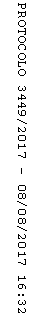 